佳节将至，让音乐与美好瞬间相伴左右音乐人和创意内容创作者的礼物佳选您是否正在为亲朋好友挑选新春好礼，或是想要选择一份特别的礼物犒劳犒劳自己？森海塞尔为您精心挑选了多款专业音频产品，不论是聆听美妙音乐，还是想要通过视频记录新年的美好瞬间，总有一款森海塞尔音频产品能够直击心弦！卓越音频，心意之选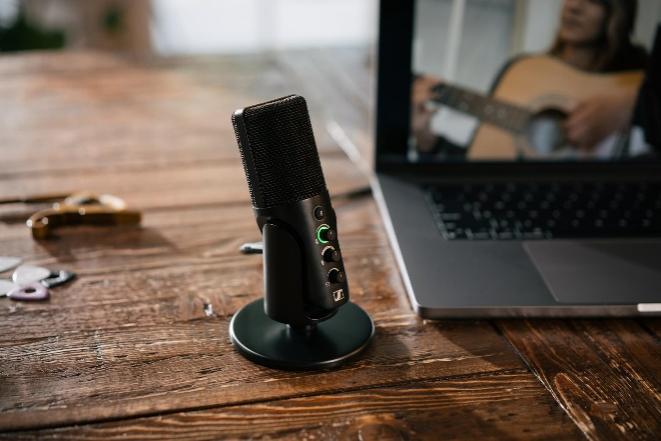 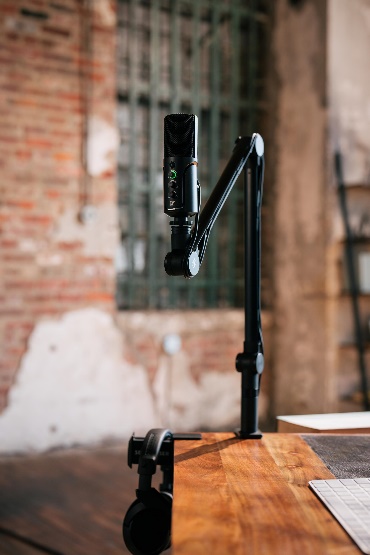 Profile USB麦克风/主播套装 Profile USB麦克风 的设计以易用性为先：只需接通电源，即刻开启直播、播客录制和创作。所有控制功能（增益、混音和音量）均可直接在麦克风上进行操控，使用起来无比简单。Profile主播套装包含功能丰富的Profile USB电容麦克风、三点自锁式悬臂架和USB-C线缆，令您的直播和播客录制操作简单且免受线缆困扰。 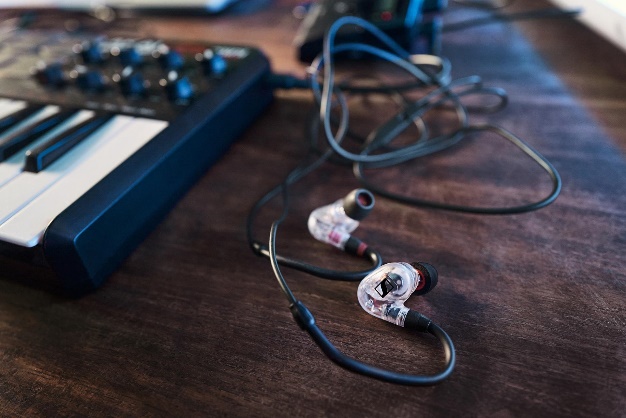 IE 100 PRO入耳式监听耳机IE 100 PRO 为您带来自然精准的专业监听级音质，耳机设计符合人体工程学，佩戴舒适度高且贴合性好。此外，IE 100 PRO提供多种颜色选择（红色、透明色和黑色），满足您的个性化需求。如果您想要在有线和无线之间自由切换，还可选择IE 100 PRO Wireless，通过蓝牙与移动设备无线连接，随时随地畅享美妙音乐！ 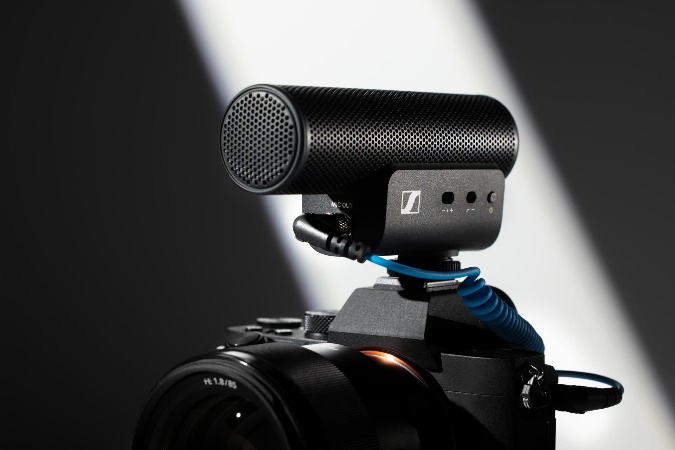 MKE 400 Mobile Kit套装如果您正在寻找一支称心如意的机顶式麦克风，MKE 400可谓是理想之选！作为一款紧凑型、强指向性的机顶短枪式麦克风，MKE 400是内置防风罩和减震架，可突出并增强您的视频音质。 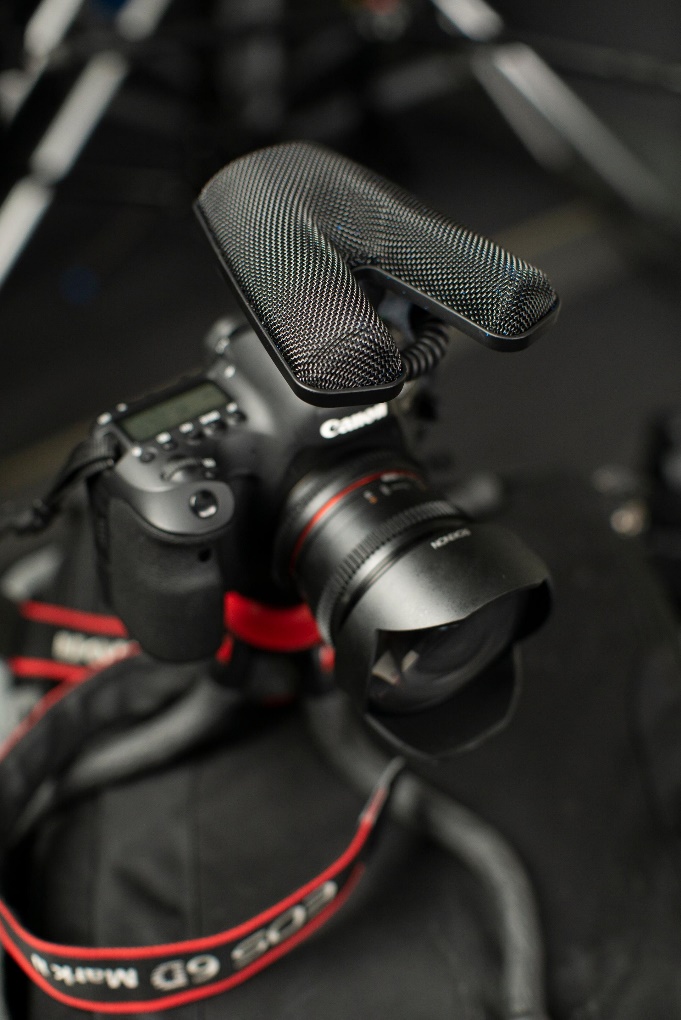 MKE 440如果您喜欢立体声效果，MKE 440机顶式立体声麦克风拥有两个对称且匹配的微型短枪式麦克风，能够捕捉您想要的自然音效，并有效抑制两侧的离轴噪音。年货节好价多多金龙献瑞，新年年货节于2024年1月17日正式开启，森海塞尔麦克风京东自营旗舰店（活动时间：2024年1月17日-2月17日）/森海塞尔音频旗舰店（天猫，活动时间：2024年1月17日-1月31日）为您准备了惊喜好价，快来选购吧！IE 100 PRO: 低至549元IE 100 PRO Wireless：低至749元Profile USB麦克风：低至1019元MKE 400：低至1274元MKE 440：低至1743元关于森海塞尔品牌音频是我们的生命之源。我们致力于创造与众不同的音频解决方案。打造音频之未来并为我们的客户提供非凡的声音体验——这就是森海塞尔品牌近80年来所传承的精神。专业话筒及监听系统、会议系统、流媒体技术和无线传输系统等专业音频解决方案，这些业务隶属于森海塞尔（Sennheiser electronic GmbH & Co. KG）；而消费电子产品业务包括耳机、条形音箱和语音增强耳机等在森海塞尔的授权下由索诺瓦控股集团（Sonova Holding AG）运营。www.sennheiser.com www.sennheiser-hearing.com大中华区新闻联络人顾彦多 Ivyivy.gu@sennheiser.com+86-13810674317